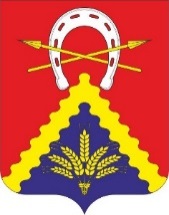 АДМИНИСТРАЦИЯ МИЛЮТИНСКОГО СЕЛЬСКОГО ПОСЕЛЕНИЯМИЛЮТИНСКОГО РАЙОНА РОСТОВСКОЙ ОБЛАСТИПОСТАНОВЛЕНИЕ26.01.2021 № 3ст. МилютинскаяО признании утратившими силу некоторых постановлений Администрации Милютинского сельского поселения Милютинского района В целях приведения правовых актов в соответствие с действующим законодательством,ПОСТАНОВЛЯЮ:1. Признать утратившими силу постановления Администрации Милютинского сельского поселения Милютинского района по Перечню согласно приложению.2. Настоящее постановление вступает в силу со дня его официального опубликования.3. Контроль за выполнением настоящего постановления возложить на  заместителя главы Администрации Милютинского сельского поселения Чумакова А.Ю.Глава Администрации Милютинского сельского поселения                             Л.В. АлёшкинаПриложениек постановлению АдминистрацииМилютинского сельского поселенияот 26.01.2021 № 3ПЕРЕЧЕНЬ постановлений Администрации Милютинского сельского поселения, признанных утратившими силу1. Постановление Администрации Милютинского сельского поселения от 07.09.2017 № 127 «Об утверждении Порядка осуществления  Администрацией Милютинского сельского поселения полномочий по внутреннему муниципальному финансовому контролю».2. Постановление Администрации Милютинского сельского поселения от 09.07.2018 № 60 «О внесении изменения в постановление Администрации Милютинского сельского поселения от 07.09.2017 № 127».3. Постановление Администрации Милютинского сельского поселения от 10.04.2019 № 37 «О внесении изменения в постановление Администрации Милютинского сельского поселения от 07.09.2017 № 127».4. Постановление Администрации Милютинского сельского поселения от 05.12.2019 № 24 «О внесении изменения в постановление Администрации Милютинского сельского поселения от 07.09.2017 № 127».5. Постановление Администрации Милютинского сельского поселения от 23.03.2020 № 24 «О внесении изменения в постановление Администрации Милютинского сельского поселения от 07.09.2017 № 127».6. Постановление Администрации Милютинского сельского поселения от 19.09.2019 № 77 «Об утверждении Стандарта осуществления внутреннего муниципального финансового контроля Администрацией Милютинского сельского поселения».